ПРАВИТЕЛЬСТВО РОССИЙСКОЙ ФЕДЕРАЦИИTO-2588015Канцелярия Администрации ТО№01 /13462 от 12.08.2015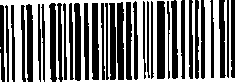 ТО-2588015ПОСТАНОВЛЕНИЕот 5 августа 2015 г. № 796МОСКВАОб утверждении Правил принятия комиссией по делам несовершеннолетних и защите их прав, созданной высшим исполнительным органом государственной власти субъекта Российской Федерации, решения о допуске или недопуске лиц, имевших судимость, к педагогической деятельности, к предпринимательской деятельности и (или) трудовой деятельностив сфере образования, воспитания, развития несовершеннолетних, организации их отдыха и оздоровления, медицинского обеспечения, социальной защиты и социального обслуживания, в сфере детско-юношеского спорта, культуры и искусства с участием несовершеннолетних, а также формы этого решенияВ соответствии с пунктом 21 статьи 11 Федерального закона "Об основах системы профилактики безнадзорности и правонарушений несовершеннолетних" Правительство Российской Федерации постановляет:Утвердить прилагаемые:Правила принятия комиссией по делам несовершеннолетних и защите их прав, созданной высшим исполнительным органом государственной власти субъекта Российской Федерации, решения о допуске или недопуске лиц, имевших судимость, к педагогической деятельности, к предпринимательской деятельности и (или) трудовой деятельности в сфере образования, воспитания, развития несовершеннолетних, организации их отдыха и оздоровления, медицинского обеспечения, социальной защиты и социальногообслуживания, в сфере детско-юношеского спорта, культуры и искусства с участием несовершеннолетних;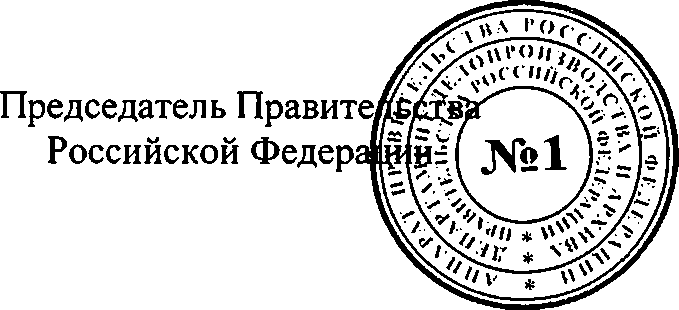 форму решения о допуске или недопуске лиц, имевших судимость, к педагогической деятельности, к предпринимательской деятельности и (или) трудовой деятельности в сфере образования, воспитания, развития несовершеннолетних, организации их отдыха и оздоровления, медицинского обеспечения, социальной защиты и социального обслуживания, в сфере детско-юношеского спорта, культуры и искусства с участием несовершеннолетних.Д.МедведевУТВЕРЖДЕНЫ постановлением Правительства Российской Федерации от 5 августа 2015 г. № 796ПРАВИЛАпринятия комиссией по делам несовершеннолетних и защите их прав, созданной высшим исполнительным органом государственной власти субъекта Российской Федерации, решения о допуске или недопуске лиц, имевших судимость, к педагогической деятельности, к предпринимательской деятельности и (или) трудовой деятельностив сфере образования, воспитания, развития несовершеннолетних, организации их отдыха и оздоровления, медицинского обеспечения, социальной защиты и социального обслуживания, в сфере детско-юношеского спорта, культуры и искусства с участием несовершеннолетнихНастоящие Правила устанавливают порядок принятия комиссией по делам несовершеннолетних и защите их прав, созданной высшим исполнительным органом государственной власти субъекта Российской Федерации (далее - комиссия), решения о допуске или недопуске лиц, указанных в пункте 2 настоящих Правил, к педагогической деятельности, к предпринимательской деятельности и (или) трудовой деятельности в сфере образования, воспитания, развития несовершеннолетних, организации их отдыха и оздоровления, медицинского обеспечения, социальной защиты и социального обслуживания, в сфере детско- юношеского спорта, культуры и искусства с участием несовершеннолетних (далее соответственно - деятельность с участием несовершеннолетних, решение).Комиссия принимает решение в отношении лиц, имевших судимость, а также лиц, уголовное преследование в отношении которых по обвинению в совершении этих преступлений прекращено по нереабилитирующим основаниям (за исключением лиц, лишенных права заниматься соответствующим видом деятельности по решению суда), за преступления небольшой и средней тяжести против:а)	жизни и здоровья;б)	свободы, чести и достоинства личности (за исключением незаконной госпитализации в медицинскую организацию, оказывающую психиатрическую помощь в стационарных условиях, и клеветы);в)	семьи и несовершеннолетних;г)	здоровья населения и общественной нравственности;д)	основ конституционного строя и безопасности государства;е)	общественной безопасности.3. Высшие исполнительные органы государственной власти субъектов Российской Федерации для информирования о порядке принятия комиссией решения размещают на своих официальных сайтах в информационно-телекоммуникационной сети "Интернет":а)	полное наименование комиссии, ее местонахождение, место приема заявления о выдаче решения (далее - заявление) (с указанием почтового адреса, схемы проезда общественным транспортом, конкретного места (помещения) подачи заявлений), время приема заявлений, номера телефонов для получения информации по вопросам принятия комиссией решения;б)	перечень категорий лиц, в отношении которых комиссия имеет право принимать решение;в)	перечень документов, необходимых для принятия решения;г)	порядок принятия комиссией решения;д)	форму решения, утвержденную постановлением Правительства Российской Федерации от 5 августа 2015 г. № 796 "Об утверждении Правил принятия комиссией по делам несовершеннолетних и защите их прав, созданной высшим исполнительным органом государственной власти субъекта Российской Федерации, решения о допуске или недопуске лиц, имевших судимость, к педагогической деятельности, к предпринимательской деятельности и (или) трудовой деятельности в сфере образования, воспитания, развития несовершеннолетних, организации их отдыха и оздоровления, медицинского обеспечения, социальной защиты и социального обслуживания, в сфере детско-юношеского спорта, культуры и искусства с участием несовершеннолетних, а также формы этого решения";е)	порядок обжалования решений, а также действий (бездействия) комиссии;ж) законодательные и иные нормативные правовые акты, регулирующие порядок принятия решения.Лицо, относящееся к категории лиц, указанных в пункте 2 настоящих Правил, желающее заниматься деятельностью с участием несовершеннолетних (далее - заявитель), либо его представитель пишет заявление в произвольной форме, собственноручно подписывает его и обращается с письменным заявлением в комиссию.В заявлении указываются:а)	наименование комиссии, в которую подается заявление;б)	фамилия, имя, отчество (при наличии) заявителя, его место жительства (с указанием сведений о регистрации по месту жительства, а в случае ее отсутствия - о месте жительства, где заявитель постоянно или преимущественно проживает), а также фамилия, имя, отчество (при наличии) представителя заявителя и его место жительства, если заявление подается представителем;в)	сведения о документе, удостоверяющем личность заявителя, а также о таком документе представителя заявителя, если заявление подается представителем;г)	намерение осуществлять деятельность с участием несовершеннолетних, а также обстоятельства, на основании которых заявитель подает заявление (сведения о фактах привлечения к уголовной ответственности и (или) уголовному преследованию (в каком году (годах), по какой статье (статьям), сроках., снятия (погашения) судимости (судимостей), сроках и основаниях прекращения уголовного преследования;д)	сведения о ранее поданных заявлениях;е)	сведения о наличии (отсутствии) приговора (приговоров) суда (судов) и (или) постановления (постановлений) следственных органов о прекращении уголовного дела или уголовного преследования о лишении права заниматься видами деятельности с участием несовершеннолетних, а также о судебных решениях, которыми отменялись, изменялись, признавались незаконными или необоснованными приговор (приговоры) либо постановление (постановления) о прекращении уголовного дела или уголовного преследования;ж)	адрес, по которому необходимо направить решение (в случае, если заявитель не желает его получать в комиссии);з)	согласие на обработку персональных данных, содержащихся в заявлении, а также в документах и материалах, прилагаемых к нему;и)	перечень прилагаемых к заявлению документов и материалов, в том числе характеризующих заявителя.К заявлению прилагаются:а)	копия документа, удостоверяющего личность заявителя (его представителя);б)	копия документа об образовании и (или) о квалификации, о дополнительном профессиональном образовании (повышении квалификации и (или) профессиональной переподготовке), а также копия документа об обучении, ученой степени, ученом звании;в)	справка о наличии (отсутствии) судимости и (или) факта уголовного преследования либо о прекращении уголовного преследования по реабилитирующим основаниям, выданная в порядке и по форме, которые устанавливаются федеральным органом исполнительной власти, осуществляющим функции по выработке и реализации государственной политики и нормативно-правовому регулированию в сфере внутренних дел;г)	копия приговора (приговоров) суда (судов) и (или) копия постановления (постановлений) следственных органов о прекращении уголовного дела или уголовного преследования, а также копии судебных решений, которыми отменялись, изменялись, признавались незаконными или необоснованными приговор (приговоры) либо постановление (постановления) о прекращении уголовного дела или уголовного преследования;д)	документы и материалы, содержащие сведения, характеризующие трудовую деятельность, иную деятельность заявителя и его поведение после осуждения или прекращения уголовного преследования (копии трудовой книжки, характеристики с мест работы, учебы, иных документов, связанных с работой либо занятием предпринимательской деятельностью, заверенные в установленном порядке).Заявление и прилагаемые к нему документы и материалы подаются заявителем или его представителем в комиссию непосредственно либо направляются заказным почтовым отправлением.В случае если заявление и прилагаемые к нему документы и материалы подаются в комиссию представителем заявителя, то помимо указанных документов и материалов к заявлению прилагается доверенность или иной документ, удостоверяющие полномочия представителя заявителя.Заявление подлежит обязательной регистрации в течение 3 рабочих дней со дня поступления в комиссию.Комиссия отказывает в рассмотрении заявления в следующих случаях:а)	невыполнение требований к содержанию заявления и прилагаемым к нему документам и материалам, установленных пунктами 5-7 настоящих Правил;б)	поступление заявления от лица, не относящегося к категории лиц, указанных в пункте 2 настоящих Правил.Решение в отношении рассмотрения заявления принимается в течение 30 дней со дня его регистрации.Об отказе в рассмотрении заявления с указанием оснований такого отказа заявитель уведомляется в письменной форме.Решение комиссии об отказе в рассмотрении заявления оформляется в форме постановления с указанием оснований такого отказа.Отказ в рассмотрении заявления по основанию, предусмотренному подпунктом "а" пункта 9 настоящих Правил, не препятствует повторному обращению с заявлением, если заявителем будет устранено допущенное нарушение.Председатель комиссии (заместитель председателя комиссии) в случае необходимости проверки достоверности сведений, документов и материалов, указанных в пунктах 5 и 6 настоящих Правил, вправе продлить срок принятия решения не более чем на 30 календарных дней, уведомив об этом заявителя в письменной форме.Комиссия вправе проверять достоверность сведений, документов и материалов, предоставляемых заявителем в соответствии с пунктами 5-7 настоящих Правил, путем направления соответствующих запросов или приглашать на заседания комиссии соответствующих лиц, в том числе представителей государственных (муниципальных) органов, учреждений и организаций, правоохранительных органов, органов федеральной службы исполнения наказаний регионального уровня, осуществляющих деятельность с участием несовершеннолетних, представителей работодателей, общественных объединений, а также граждан, имеющих опыт работы с несовершеннолетними.Неявка указанных лиц на заседание комиссии не является препятствием для рассмотрения заявления.Дата, время и место проведения заседания комиссии определяется председателем комиссии.О дате, времени и месте проведения заседания комиссии заявитель уведомляется в письменной форме заказным почтовым отправлением с уведомлением о вручении не позднее чем за 14 календарных дней до дня проведения заседания.Перед началом заседания комиссия устанавливает личность заявителя и иных лиц, явившихся на заседание комиссии, проверяет полномочия представителя заявителя.Заявитель вправе не присутствовать на заседании комиссии при условии уведомления об этом комиссии до начала заседания в письменной форме.Неявка заявителя на заседание комиссии без соответствующего уведомления не является препятствием для рассмотрения его заявления.Дата рассмотрения заявления может быть перенесена на основании письменного обращения заявителя с указанием причин (состояние здоровья, отпуск, командировка и другие причины, признанные комиссией уважительными).В случае если перенесена дата рассмотрения заявления, течение срока, указанного в пункте 10 настоящих Правил, приостанавливается, но не более чем на 30 календарных дней.В случае если от заявителя поступило письменное обращение об оставлении заявления без рассмотрения, заявление не рассматривается.Заседание комиссии- считается правомочным, если на нем присутствуют не менее половины ее членов.При принятии решения комиссией учитываются следующие обстоятельства, позволяющие определить, представляет ли заявитель опасность для жизни, здоровья и нравственности несовершеннолетних:а)	вид и степень тяжести совершенного преступления (преступлений), характер и степень общественной опасности преступления, обстоятельства его совершения, иные обстоятельства, выявленные в ходе уголовного преследования заявителя;б)	срок, истекший со дня совершения преступления, освобождения от наказания, прекращения уголовного дела или уголовного преследования, а также со дня погашения или снятия судимости;в)	форма вины;г)	вид наказания;д)	факты смягчения назначенного заявителю наказания или освобождения его от отбывания этого наказания;е)	возмещение причиненного вреда (если применимо к заявителю);ж)	отнесение в соответствии с законом совершенного деяния к категории менее тяжких преступлений;з)	отношение к исполнению трудовых (служебных) обязанностей;и)	обстоятельства, характеризующие личность, в том числе поведение заявителя после совершения преступления.Решение принимается комиссией в отсутствие заявителя и иных лиц открытым голосованием простым большинством голосов присутствующих на заседании членов комиссии. При равном количестве голосов председательствующий имеет право решающего голоса.Комиссией по результатам рассмотрения заявления принимается одно из следующих решений:а)	о допуске заявителя к деятельности с участием несовершеннолетних;б)	о недопуске заявителя к деятельности с участием несовершеннолетних.Основанием для принятия комиссией решения является обоснованный и мотивированный вывод комиссии о том, что заявитель не представляет опасности (представляет опасность) для жизни, здоровья и нравственности несовершеннолетних.О принятом решении объявляется заявителю на том же заседании комиссии.Оформляется протокол заседания комиссии, на котором рассматривалось заявление.Протокол подписывается председательствующим на заседании комиссии и секретарем заседания комиссии.Решение оформляется на бланке комиссии по форме, утвержденной постановлением Правительства Российской Федерации от 5 августа 2015 г. № 796 "Об утверждении Правил принятия комиссией по делам несовершеннолетних и защите их прав, созданной высшим исполнительным органом государственной власти субъекта Российской Федерации, решения о допуске или недопуске лиц, имевших судимость, к педагогической деятельности, к предпринимательской деятельности и (или) трудовой деятельности в сфере образования, воспитания, развития несовершеннолетних, организации их отдыха и оздоровления, медицинского обеспечения, социальной защиты и социального обслуживания, в сфере детско-юношеского спорта, культуры и искусства с участием несовершеннолетних, а также формы этого решения", в 2 экземплярах, которые подписываются в установленном порядке председателем комиссии и заверяются печатью комиссии.При этом 1-й экземпляр решения выдается заявителю, 2-й экземпляр решения остается в комиссии.Решение регистрируется в порядке, установленном высшим исполнительным органом государственной власти субъекта Российской Федерации.Комиссия вручает решение заявителю или его представителю под роспись либо направляет заказным почтовым отправлением с уведомлением о вручении по адресу, указанному заявителем, не позднее 3 рабочих дней со дня его принятия.Решение может быть обжаловано в суд.Информация о решении (фамилия, имя, отчество (при наличии), дата рождения заявителя, номер и дата решения, содержание решения) размещается на официальном сайте высшего исполнительного органа государственной власти субъекта Российской Федерации в информационно-телекоммуникационной сети "Интернет". В случае если решение признано судом недействительным, информация об этом также размещается на указанном официальном сайте.Решение вступает в силу со дня его вручения (получения) заявителю.Комиссия вправе принять заявление от лица, в отношении которого ранее принималось решение о недопуске его к деятельности с участием несовершеннолетних, после устранения причин, явившихся основанием для отказа.УТВЕРЖДЕНА постановлением Правительства Российской Федерации от 5 августа 2015 г. № 796ФОРМАрешения о допуске или недопуске лиц, имевших судимость, к педагогической деятельности, к предпринимательской деятельности и (или) трудовой деятельности в сфере образования, воспитания, развития несовершеннолетних, организации их отдыха и оздоровления, медицинского обеспечения, социальной защиты и социального обслуживания, в сфере детско-юношеского спорта, культуры и искусства с участием несовершеннолетнихПОСТАНОВЛЕНИЕ КОМИССИИРешение о допуске или недопуске лиц, имевших судимость, к педагогической деятельности, к предпринимательской деятельности и (или) трудовой деятельности в сфере образования, воспитания, развития несовершеннолетних, организации их отдыха и оздоровления, медицинского обеспечения, социальной защиты и социального обслуживания, в сфере детско-юношеского спорта, культуры и искусства с участием несовершеннолетних"	"	г. №	(дата принятия решения)Время и место принятия решения:(почтовый адрес)Резолютивная часть решения объявлена "	"	г.Полный текст решения изготовлен "	"	г.В соответствии с Федеральным законом "Об основах системы профилактики безнадзорности и правонарушений несовершеннолетних" комиссия	(наименование комиссии по делам несовершеннолетних и защите их прав,		,		1созданной высшим исполнительным органом государственной власти субъекта Российской Федерации)именуемая в дальнейшем комиссией, в составе председательствующего 		и(фамилия, инициалы председательствующего)членов комиссии	(фамилии, инициалы членов комиссии)при ведении протокола о рассмотрении заявления секретарем заседания комиссии	,(фамилия, инициалы секретаря)рассмотрев в заседании заявление	(фамилия, имя, отчество (при наличии) заявителя)о допуске его к педагогической деятельности, к предпринимательской деятельности и (или) трудовой деятельности в сфере образования, воспитания, развития несовершеннолетних, организации их отдыха и оздоровления, медицинского обеспечения, социальной защиты и социального обслуживания, в сфере детско-юношеского спорта, культуры и искусства с участием несовершеннолетних (далее - деятельность с участием несовершеннолетних),установила:(фамилия, имя, отчество (при наличии) заявителя; номер документа, удостоверяющего личность, а также кем и когда выдан указанный документ)обратился в комиссию	(наименование комиссии)с заявлением о допуске его к деятельности с участием несовершеннолетних.Заявление рассматривается в присутствии:	(сведения о присутствии заявителя или его представителя либо отсутствии заявителя и причинах отсутствия)В целях подтверждения доводов	(фамилия, инициалы заявителя)представлены	(сведения о представленных документах и материалахневозможности - указать нужное)допуска		(фамилия, инициалы заявителя)к деятельности с участием несовершеннолетних.Руководствуясь статьей 11 Федерального закона "Об основах системы профилактики безнадзорности и правонарушений несовершеннолетних", комиссия	(наименование комиссии)решила:(фамилия, имя, отчество (при наличии) заявителя)	(допустить, не допустить - указать нужное)к деятельности с участием несовершеннолетних.Решение может быть обжаловано в суд в порядке, установленном законодательством Российской Федерации.Председатель комиссии(заместитель председателя комиссии) 	 	(подпись)	(фамилия, инициалы)М.П.Решение получено (вручено) 	 	 		(дата)	(подпись)	(фамилия, инициалы)3и содержащейся в них информации)заслушаны(сведения о заслушанных лицах (фамилия, имя, отчество (при наличии),(сведения о заслушанных лицах (фамилия, имя, отчество (при наличии),место работы, должность, иное) и представленной ими информации)и запрошены(сведения о запрошенных комиссией документах и материалах(сведения о запрошенных комиссией документах и материалахи содержащейся в них информации)Из указанных обстоятельств следует вывод о(возможности,